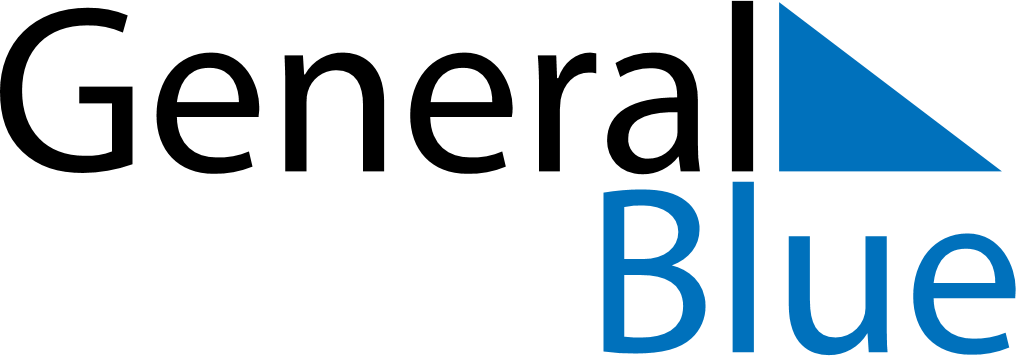 June 2024June 2024June 2024June 2024June 2024June 2024June 2024Asikkala, Paijat-Hame, FinlandAsikkala, Paijat-Hame, FinlandAsikkala, Paijat-Hame, FinlandAsikkala, Paijat-Hame, FinlandAsikkala, Paijat-Hame, FinlandAsikkala, Paijat-Hame, FinlandAsikkala, Paijat-Hame, FinlandSundayMondayMondayTuesdayWednesdayThursdayFridaySaturday1Sunrise: 3:53 AMSunset: 10:37 PMDaylight: 18 hours and 43 minutes.23345678Sunrise: 3:52 AMSunset: 10:39 PMDaylight: 18 hours and 47 minutes.Sunrise: 3:50 AMSunset: 10:41 PMDaylight: 18 hours and 50 minutes.Sunrise: 3:50 AMSunset: 10:41 PMDaylight: 18 hours and 50 minutes.Sunrise: 3:49 AMSunset: 10:43 PMDaylight: 18 hours and 54 minutes.Sunrise: 3:47 AMSunset: 10:45 PMDaylight: 18 hours and 57 minutes.Sunrise: 3:46 AMSunset: 10:46 PMDaylight: 19 hours and 0 minutes.Sunrise: 3:45 AMSunset: 10:48 PMDaylight: 19 hours and 2 minutes.Sunrise: 3:44 AMSunset: 10:49 PMDaylight: 19 hours and 5 minutes.910101112131415Sunrise: 3:43 AMSunset: 10:51 PMDaylight: 19 hours and 7 minutes.Sunrise: 3:42 AMSunset: 10:52 PMDaylight: 19 hours and 10 minutes.Sunrise: 3:42 AMSunset: 10:52 PMDaylight: 19 hours and 10 minutes.Sunrise: 3:41 AMSunset: 10:53 PMDaylight: 19 hours and 12 minutes.Sunrise: 3:40 AMSunset: 10:54 PMDaylight: 19 hours and 14 minutes.Sunrise: 3:40 AMSunset: 10:56 PMDaylight: 19 hours and 15 minutes.Sunrise: 3:39 AMSunset: 10:57 PMDaylight: 19 hours and 17 minutes.Sunrise: 3:39 AMSunset: 10:57 PMDaylight: 19 hours and 18 minutes.1617171819202122Sunrise: 3:38 AMSunset: 10:58 PMDaylight: 19 hours and 19 minutes.Sunrise: 3:38 AMSunset: 10:59 PMDaylight: 19 hours and 20 minutes.Sunrise: 3:38 AMSunset: 10:59 PMDaylight: 19 hours and 20 minutes.Sunrise: 3:38 AMSunset: 10:59 PMDaylight: 19 hours and 21 minutes.Sunrise: 3:38 AMSunset: 11:00 PMDaylight: 19 hours and 21 minutes.Sunrise: 3:38 AMSunset: 11:00 PMDaylight: 19 hours and 22 minutes.Sunrise: 3:38 AMSunset: 11:00 PMDaylight: 19 hours and 22 minutes.Sunrise: 3:38 AMSunset: 11:01 PMDaylight: 19 hours and 22 minutes.2324242526272829Sunrise: 3:39 AMSunset: 11:01 PMDaylight: 19 hours and 21 minutes.Sunrise: 3:39 AMSunset: 11:01 PMDaylight: 19 hours and 21 minutes.Sunrise: 3:39 AMSunset: 11:01 PMDaylight: 19 hours and 21 minutes.Sunrise: 3:40 AMSunset: 11:00 PMDaylight: 19 hours and 20 minutes.Sunrise: 3:41 AMSunset: 11:00 PMDaylight: 19 hours and 19 minutes.Sunrise: 3:41 AMSunset: 11:00 PMDaylight: 19 hours and 18 minutes.Sunrise: 3:42 AMSunset: 10:59 PMDaylight: 19 hours and 17 minutes.Sunrise: 3:43 AMSunset: 10:59 PMDaylight: 19 hours and 15 minutes.30Sunrise: 3:44 AMSunset: 10:58 PMDaylight: 19 hours and 13 minutes.